копияОПРЕДЕЛЕНИЕ22 апреля 2022 года	                                                           	город Алматы	Судья специализированного межрайонного экономического суда города Алматы Бултыкова Д.Е., рассмотрев материалы искаИСТЕЦ: Хасанова Сурия АбдулхановнаОТВЕТЧИК:Товарищество с ограниченной ответственностью «Албак» ТРЕБОВАНИЯ ИСТЦА: 1. о признании ответа незаконным 2. об обязании предоставить ответ по существу запросаОПИСАТЕЛЬНАЯ ЧАСТЬ:	Хасанова С.А. обратилась в суд с иском к ТОО «Албак» о признании ответа незаконным,  об обязании предоставить ответ по существу запроса, а именно предоставить все документы, указанные в запросе.МОТИВИРОВОЧНАЯ ЧАСТЬ:В соответствии с подпунктом 1) части 1 статьи 151 Гражданского процессуального кодекса Республики Казахстан (далее – ГПК), судья отказывает в принятии иска, если заявление не подлежит рассмотрению и разрешению в порядке гражданского судопроизводства.Из содержания заявления следует, что истцу, по сути, необходимы запрашиваемые у Товарищества документы. Однако ответчиком запрашиваемые истцом документы не представлены. В рассматриваемом случае, оспариваемый ответ не является решением исполнительного органа. Следовательно, данный ответ не может быть оспорен в судебном порядке. Также не может быть рассмотрено в порядке гражданского судопроизводства требование истца об обязании предоставить ответ, путем представления всех документов.Так, согласно подпункту 2) пункта 1 статьи 11 Закона «О товариществах с ограниченной и дополнительной ответственностью» (далее - Закон) участники товарищества с ограниченной ответственностью вправе получать информацию о деятельности товарищества и знакомиться с его бухгалтерской и иной документацией в порядке, предусмотренном уставом товарищества.Принимая во внимание данную норму, истец вправе обратиться в суд об обязании ответчика представить информацию о деятельности товарищества, бухгалтерскую и иную документацию для ознакомления в порядке, предусмотренном уставом товарищества.Таким образом, заявленный истцом способ защиты не соответствует требованиям законодательства. В этой связи, предъявленный иск не подлежит рассмотрению и разрешению в порядке гражданского судопроизводства. Соответственно, в принятии иска следует отказать. Согласно части 3 статьи 151 ГПК, отказ в принятии искового заявления препятствует повторному обращению истца в суд с иском к тому же ответчику, о том же предмете и по тем же основаниям.РЕЗОЛЮТИВНАЯ ЧАСТЬ:Руководствуясь статьями 152, 168-169 ГПК, судО П Р Е Д Е Л И Л:	В принятии иска Хасановой Сурии Абдулхановны к товариществу с ограниченной ответственностью «Албак» о признании ответа незаконным,  об обязании предоставить ответ по существу запроса – отказать.  На определение могут быть поданы частная жалоба сторонами, ходатайство прокурором в судебную коллегию по гражданским делам Алматинского городского суда через Специализированный межрайонный экономический суд города Алматы  в течение десяти рабочих дней со дня изготовления определения.Судья				                                 	  Д. БултыковаКопия верна:Судья				                                 	  Д. Бултыкова
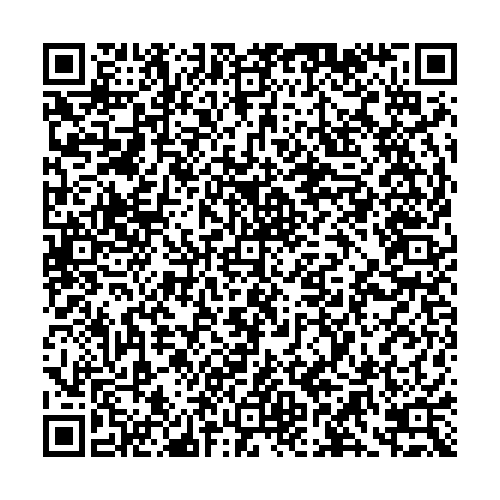 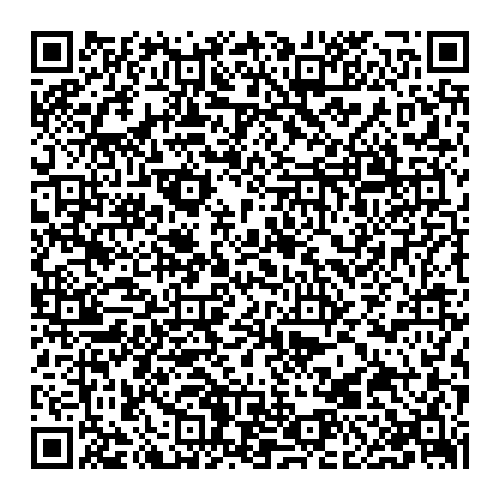 